Славошевская Т.А. МАУДО «ДМШ им. Ю.Д. Кузнецова», г. НижневартовскПрименение информационных технологий 
на предметах теоретического курсаВведение Данная работа посвящается проблеме применения информационных технологий на предметах музыкально-теоретического цикла детской музыкальной школы. Совершенствование информационных технологий не только обогащает традиционные формы обучения, делая процесс образования и воспитания более интересным, но и раскрывает перед учащимися новые горизонты знаний, умений и навыков, необходимых им в повседневной жизни.  Следует отметить, что у учащихся всех возрастных групп достаточно велика мотивация к освоению новых технологий, поэтому повышается интерес и к самому предмету изучения, активизируются все психологические процессы, необходимые для успешного обучения – внимание, память, восприятие, эмоциональный отклик и др. Это является залогом более успешного обучения и воспитания учащихся школы искусств. В подтверждение вышесказанного представляю мною разработанный сайт «Музыкальная комната», его достоинства и большую помощь в практической работе.1.1.Информационные технологии и их видыНа сегодняшний день отмечается устойчивая тенденция внедрения современных информационных технологий во все отрасли образования.В последние годы во всех образовательных учреждениях все чаще прибегают к использованию информационных технологий при изучении большинства учебных дисциплин, происходит информатизация сферы образования.Под информационными технологиями чаще всего понимают компьютерные технологии. Информационные технологии в образовании рассматриваются как совокупность электронных средств и способов их функционирования, используемых для реализации обучающей деятельности.В настоящее время значительная часть образовательных и информационно-справочных программ относится к категории мультимедиа.Мультимедиа - это взаимодействие визуальных и аудио-эффектов под управлением программного обеспечения с использованием современных технических и программных средств. Они объединяют текст, звук, графику, фото, видео в одном цифровом представлении. Мультимедиа технология, объединяющая компьютерную информацию, имеющее разное физическое представление, представляет собой один из самых распространенных способов применения информационных технологий в образовании.В информационных технологиях обучения выделяются два компонента, служащих для передачи учебной информации:· технические средства: компьютерная техника и средства связи;· программные средства, которые могут быть различного назначения.1.2. Нормативно-правовая база создания сайтаСайт «Музыкальная комната» составлен на основе следующих правовых актов: Федеральный закон от 29.12 2012 №273-ФЗ (ред. от 31.12.2014) «Об образовании в Российской Федерации»Методические рекомендации по использованию электронного обучения, дистанционных образовательных технологий при реализации дополнительных профессиональных образовательных программ. Порядок использования дистанционных образовательных технологий, утвержденный Приказом Министерства образования и науки Российской Федерации «Об использовании дистанционных образовательных технологий» от 6 мая 2005 г. № 1372.1. Пояснительная запискаАктуальность работы:недостаточное количество учебных пособийотсутствие фортепиано доматрудности в использовании учебного материала из разных источниковнеобходимость в повторном объяснении теоретического материалараспространенное убеждение, то классическая музыка – это явление раритетное, идущее своим отсталым путем. Задачи сайта:приблизить изучение классического предмета к условиям современностиповысить интерес к предметуповысить степень усвоения теорииоблегчить задачу подготовки домашнего заданияСтруктура портала представляет собой несколько актуальных страниц, отражающих взаимодействие учащихся и преподавателя: ЭнциклопедияСлуховые игрыРояльный залМузыкальная литератураСольфеджиоНекоторые из категорий имеют подстраницы, например: сольфеджио - 1,2,3 классы; энциклопедия – 2, 3 класс и т.д. по мере необходимости.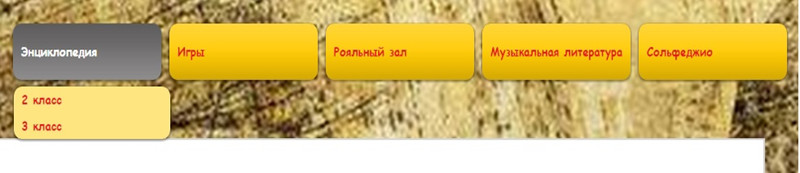 2.2. Содержание сайтаСтраница «Энциклопедия»В этом разделе размещаются такие теоретические сведения, как:-определения-нотные примеры-разъяснения-схемы, облегчающие запоминание нового материалаСтраница удобна тем, что позволяет еще раз со всех сторон осветить материал, «продолжить» разговор, создать эффект постоянного присутствия педагога.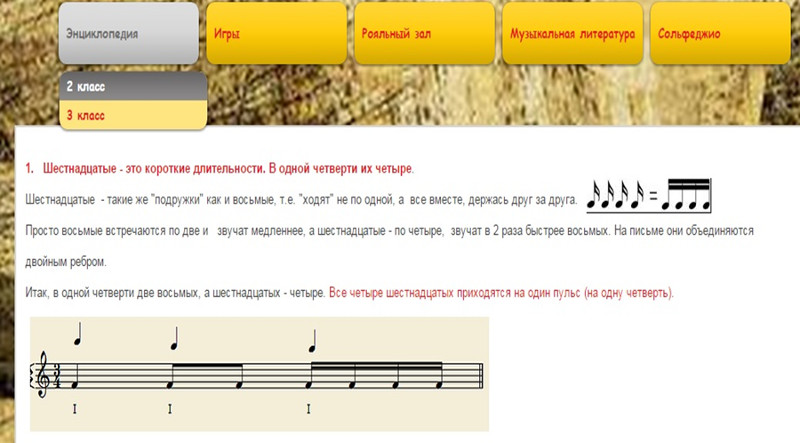 ИгрыНа этой странице отображаются слуховые он-лайн игры, которые позволяют учащимся не только самостоятельно тренироваться в определении интервалов, аккордов, отдельных звуков и т. д., но и осознать свой уровень подготовки. Ступени, уровни, комментирующий голос, сопровождающие звуковые сигналы – все это точно копирует столь популярные компьютерные игры. Кроме того, привлекательность состоит в том, что при условии регулярных тренировок ребенок сам сможет увидеть положительную динамику. 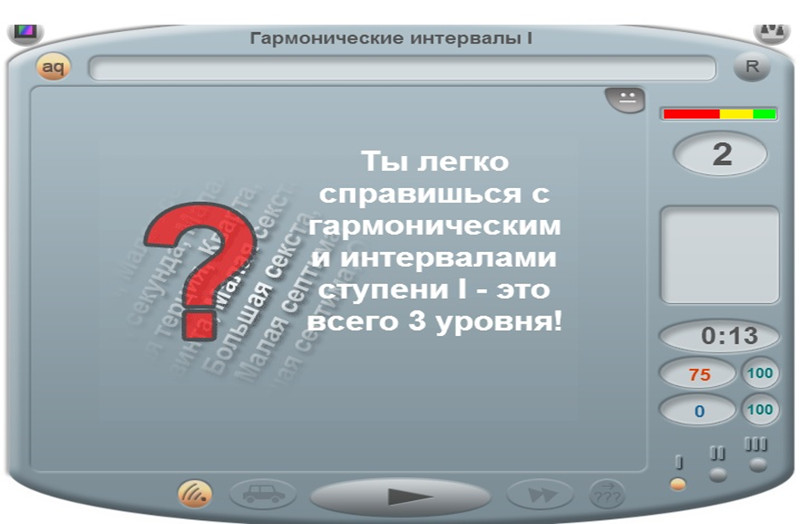  Рояльный залДля учащихся, у которых нет дома фортепиано, на этой странице расположена электронная клавиатура в формате SWF, позволяющая воспроизводить не только одноголосные мелодии, но и аккомпанемент к ним в разных тональностях. Стоит отметить, что этот раздел популярен и среди учащихся, имеющих дома фортепиано. 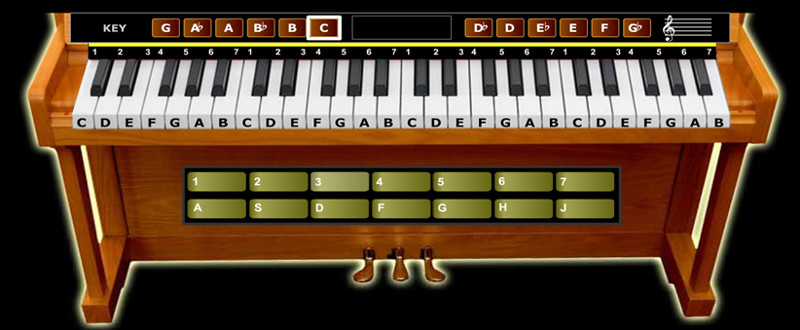 Музыкальная литератураВ этой категории для каждого класса предусмотрены два раздела: фонотека и библиотека. В первом - представлены актуальные музыкальные темы для активного домашнего прослушивания. Надо отметить, что эта страничка популярна среди родителей: они также являются активными слушателями, выражают свои вкусовые приоритеты.Во втором – размещены электронные версии учебников и дополнительные материалы, импортированные из системы Issuu.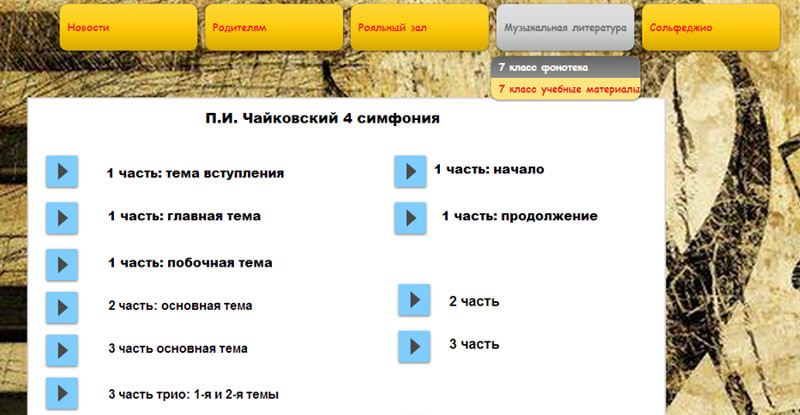 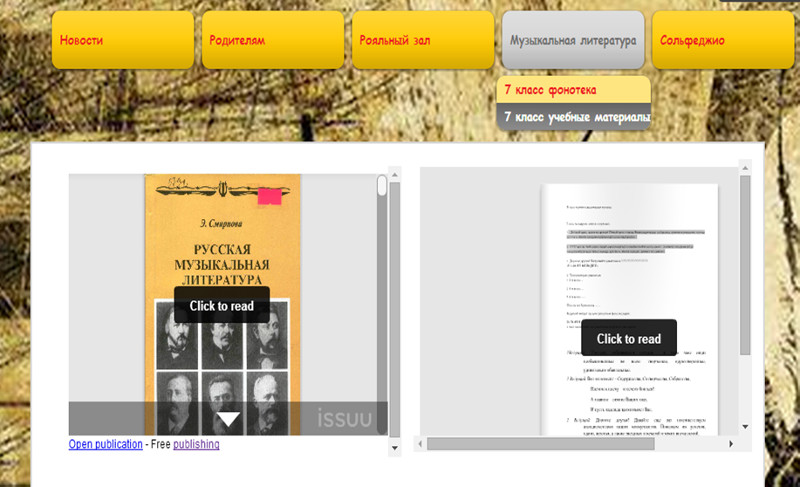 СольфеджиоОбъёмный раздел, позволяющий выкладывать домашние задания самого разноговида с пояснениями: нотные примеры, практические и интонационные упражнения, теоретический материал в кратком виде. Эта страничка дает определенную свободу педагогу в выборе материала для домашних заданий, позволяя использовать разные источники, не тратя время детей на переписывания. 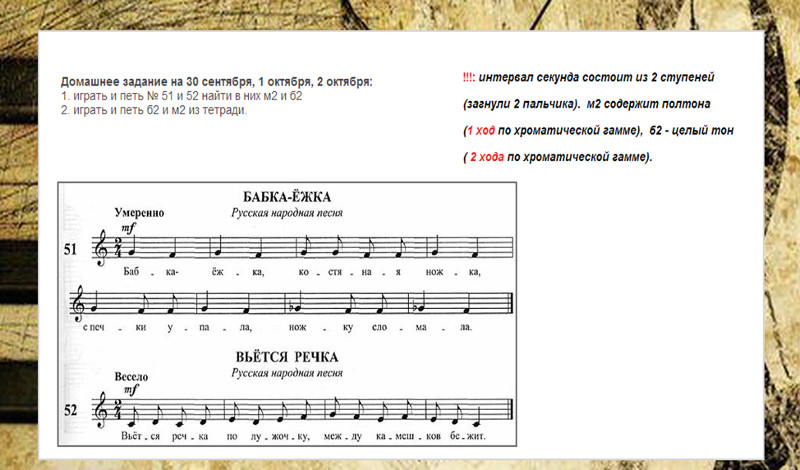 3. Результаты использованияЗаинтересованность учащихся в самом процессе обученияЭкономия времени урока: отпала необходимость в записывании домашнего заданияОдобрение со стороны родителей: они видят подробное описание домашнего задания, слушают с детьми музыкальные произведенияНаблюдается стабильность в выполнении домашних заданийХорошие результаты в написании музыкальных викторинПобеда ученика (1 место) на городской олимпиаде по сольфеджио (ноябрь 2014)Положительные аспекты представленного пособияВозможность восполнения пропущенных занятий для отсутствующих на них учениковВозможность точного и подробного фиксирования домашнего заданияВозможность многократного прослушивания музыкальных фрагментов в домашних условияхВозможность дополнительного контроля со стороны родителейПри условии восприятия связи Интернет как своеобразного окна в мир возможность показать, что Интернет – это и окно в мир классической музыки, которая современна и актуальна всегда.